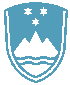 POROČILO O REDNEM INŠPEKCIJSKEM PREGLEDU NAPRAVE, KI LAHKO POVZROČIONESNAŽEVANJE OKOLJA VEČJEGA OBSEGAZavezanec:PERUTNINA PTUJ REJA PERUTNINE, PROIZVODNJA KRMIL, PERUTNINSKEGA MESA IN IZDELKOV,TRGOVINA IN STORITVE D.D. ( PC KRMILA ), Zagrebška cesta 52, 2250 PtujNaprava / lokacija:Naprava je uvrščena pod naprave v katerih se izvaja dejavnost 6.4.b.iii- obdelava in predelava, razen zgolj pakiranja, živalskih in rastlinskih surovin v posameznih in sestavljenih izdelkih, s proizvodnjo končnih izdelkov v tonah na dan, večjo od »( 300-(22,5xA)«, pri čemer je »A« delež živalskih surovin ( v odstotku teže ) v proizvodni zmogljivosti končnih izdelkov.Naprava se nahaja na naslovu Zagrebška cesta 52, 2250 Ptuj, na zemljiščih v k.o. 400- Ptuj s parcelnimi številkami 2441, 2769, 2770, 2743, 2746/3, 2740/3 in 2740/8.Datum pregleda: 5. 2 .2019Okoljevarstveno dovoljenje (OVD) številka:35407-9/2005-13 z dne 1. 2. 2017Usklajenost z OVD: Inšpektorica za okolje je pri zavezancu opravila inšpekcijski nadzor po določbah okoljevarstvenega dovoljenja pod št. 35407-9/2005-13 z dne 1. 2. 2017, ki obsega emisije v zrak, ravnanja z odpadki, emisije hrupa v okolje in skladiščenja nevarnih tekočin. Podjetje izvaja vse predpisane obratovalne monitoringe. Vsi izmerjeni parametri so v mejah dovoljenih. Vodijo vse predpisane evidence, poslovnike in obratovalne dnevnike.V okviru proizvodnega procesa nastajajo le komunalne odpadne vode ter industrijske odpadne vode, ki se štejejo za komunalne odpadne vode in so priključene na javno kanalizacijo. Po OVD je predpisana največja letna količina, ki je ne presegajo.Nepravilnosti in neskladnosti z OVD niso bile ugotovljene.Zaključki / naslednje aktivnosti:Spremljanje obratovanja in skladnosti z OVD v skladu z planiranimi rednimi pregledi.